INCIDENT REPORT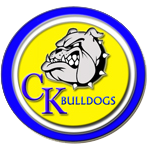 Please check incident referenced:     Student Injury [  ]                Non-Employee Injury [  ]		Property Damage   [  ]Reported By:Reported By:Reported By:Reported To:Reported To:Reported To:Reported To:  Telephone     In-personName of Student/Claimant:Name of Student/Claimant:Name of Student/Claimant:Name of Student/Claimant:Time reported:Time reported:Time reported:Date Reported:Address:Address:Address:Address:Address:Address:Address:Address:Contact Person:Home Telephone:Home Telephone:Home Telephone:Home Telephone:Home Telephone:Work Telephone:Work Telephone:Place of School/Business:Place of School/Business:Place of School/Business:Place of School/Business:Place of School/Business:Place of School/Business:   Liability          Property   Liability          PropertyDate of Accident/Incident:Date of Accident/Incident:Time of occurrence:Time of occurrence:Time of occurrence:Time of occurrence:    Property                    Bodily Injury        Damage    Student   Non-Employee    Property                    Bodily Injury        Damage    Student   Non-EmployeeLocation of Accident/Incident:Location of Accident/Incident:Location of Accident/Incident:Location of Accident/Incident:Location of Accident/Incident:Location of Accident/Incident:Location of Accident/Incident:Location of Accident/Incident:Description of Accident/Incident:Description of Accident/Incident:Description of Accident/Incident:Description of Accident/Incident:Description of Accident/Incident:Description of Accident/Incident:Description of Accident/Incident:Description of Accident/Incident:Description of Injury or Property Damage: (use additional sheets to list damaged property to include serial/make/model number and value of item)Description of Injury or Property Damage: (use additional sheets to list damaged property to include serial/make/model number and value of item)Description of Injury or Property Damage: (use additional sheets to list damaged property to include serial/make/model number and value of item)Description of Injury or Property Damage: (use additional sheets to list damaged property to include serial/make/model number and value of item)Description of Injury or Property Damage: (use additional sheets to list damaged property to include serial/make/model number and value of item)Description of Injury or Property Damage: (use additional sheets to list damaged property to include serial/make/model number and value of item)Description of Injury or Property Damage: (use additional sheets to list damaged property to include serial/make/model number and value of item)Description of Injury or Property Damage: (use additional sheets to list damaged property to include serial/make/model number and value of item)Police/Fire Report:   Yes ____      No____Police/Fire Report:   Yes ____      No____Police/Fire Report:   Yes ____      No____Officer’s Name:Officer’s Name:Officer’s Name:Name/Address of Witnesses:Name/Address of Witnesses:Name/Address of Witnesses:Remarks/Comments:Remarks/Comments:Remarks/Comments:Remarks/Comments:Remarks/Comments:Remarks/Comments:Remarks/Comments:Remarks/Comments:Principal/Supervisor signature:                                                                                                                             Date:Principal/Supervisor signature:                                                                                                                             Date:Principal/Supervisor signature:                                                                                                                             Date:Principal/Supervisor signature:                                                                                                                             Date:Principal/Supervisor signature:                                                                                                                             Date:Principal/Supervisor signature:                                                                                                                             Date:Principal/Supervisor signature:                                                                                                                             Date:Principal/Supervisor signature:                                                                                                                             Date:Please send any documentation such as pictures, statements, etc…when submitting this form to your building principal.  Thank you.Please send any documentation such as pictures, statements, etc…when submitting this form to your building principal.  Thank you.Please send any documentation such as pictures, statements, etc…when submitting this form to your building principal.  Thank you.Please send any documentation such as pictures, statements, etc…when submitting this form to your building principal.  Thank you.Please send any documentation such as pictures, statements, etc…when submitting this form to your building principal.  Thank you.Please send any documentation such as pictures, statements, etc…when submitting this form to your building principal.  Thank you.Please send any documentation such as pictures, statements, etc…when submitting this form to your building principal.  Thank you.Please send any documentation such as pictures, statements, etc…when submitting this form to your building principal.  Thank you.